FOR IMMEDIATE RELEASEMARCH 9, 2023IGGY POP SHARES IN-DEPTH CONVERSATION WITH FLEA IN NEW DOCUMENTARY “BITTEN BY FLEA!”NEW FILM DIRECTED BY EMMY AWARD-WINNER THOM ZIMNY PREMIERES TODAYWATCH HEREONE-ON-ONE DISCUSSION DELVES INTO IGGY’S STORIED CAREER LEADING INTO IGGY’S ACCLAIMED NEW ALBUM, EVERY LOSERPLUS AN INSIDE LOOK INTO THE STUDIO WITH IGGY, FLEA AND PRODUCER ANDREW WATTIGGY POP & THE LOSERS PLAY FIVE EXCLUSIVE DATES IN APRILEVERY LOSER AVAILABLE NOW VIA ATLANTIC RECORDS/GOLD TOOTH RECORDS HERE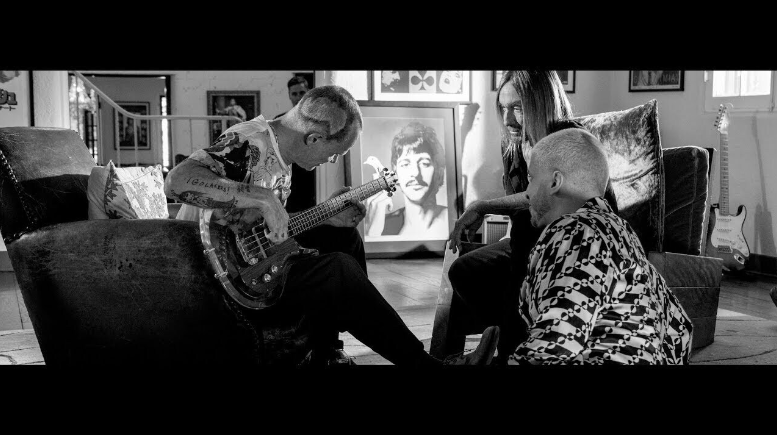 DOWNLOAD THUMNBAIL HEREIggy Pop has shared a new film capturing an exclusive in-depth conversation with fellow icon Flea – Watch HERE. Directed by Emmy and GRAMMY® Award-winning filmmaker Thom Zimny (Bruce Springsteen, Willie Nelson & Family, Johnny Cash), the intimate “Bitten By Flea!” sees the two Rock and Roll Hall of Famers exploring a wide range of subjects including Iggy’s storied career leading into the critically acclaimed 19th solo album, EVERY LOSER. The documentary also features exclusive, behind the scenes footage of Iggy, Flea and the album’s GRAMMY Award-winning, multi-platinum executive producer, Andrew Watt, in the studio.Hailed by Stereogum as “his most immediate, straightforward, energetic record in years,” EVERY LOSER sets Iggy’s signature lyrical aggressions atop a rock solid foundation provided by a murderers’ row of modern day rock legends including the recently unveiled Iggy Pop & The Losers lineup of Andrew Watt, Duff McKagan (Guns N’ Roses) and Red Hot Chili Peppers’ Josh Klinghoffer and Chad Smith, as well as blink-182’s Travis Barker, Foo Fighters’ Taylor Hawkins, Pearl Jam’s Stone Gossard, and Jane’s Addiction’s Dave Navarro, Chris Chaney, and Eric Avery. Iggy’s first release via Atlantic Records/Gold Tooth Records, EVERY LOSER has been met by ecstatic acclaim from media outlets around the globe, including Rolling Stone, Esquire, Pitchfork, NME, The Guardian, and the New York Times, which applauded the album for its “buzz-bombing, hard-riffing rock.” Among the 11-track collection’s many highlights are such supercharged songs as “Frenzy“ and “Strung Out Johnny.” Iggy further marked the arrival of EVERY LOSER by teaming with PUNK Magazine founder and editor John Holmstrom for an exclusive relaunch of the legendary zine (first graced by an Iggy Pop cover appearance in July 1976). The all-new issue of PUNK is fully focused on the Godfather of Punk’s one-of-a-kind life and career.Iggy Pop & The Losers made their high-profile televised debut earlier this year with an electrifying performance of the feverish “Frenzy” on ABC’s Jimmy Kimmel Live!, streaming now HERE. The band’sraw power will next be in full force on a series of hugely anticipated live dates, set to kick off April 20 atThe Regent, Los Angeles followed by Apr 22 The Masonic, San Francisco, April 24 The Orpheum ,LosAngeles, Apr 27 The Palladium, Los Angeles and Apr 29 The Pearl, Las Vegas. For updates and ticket availability, please visit iggypop.com. IGGY POP & THE LOSERSTOUR 2023APRIL20 – Los Angeles, CA – The Regent Theater **22 – San Francisco, CA – The Masonic **24 – Los Angeles, CA – Orpheum Theatre **27 – Hollywood, CA – Hollywood Palladium **29 – Las Vegas, NV – The Pearl Concert Theater at Palms Casino Resort **MAY20 – Pasadena, CA – Cruel World *JUNE10 – Copenhagen, Denmark – Syd For Solen Festival *15 – Bergen, Norway – Torsdagpass Bergenfest *17 – Vitoria–Gasteiz, Spain – Azkena Rock Festival *21 – Warsaw, Poland – PGE Narodowy †26 – Oslo, Norway – Tons Of Rock Festival *26 – Mannheim, Germany – Maimarkt Gelände †29 – Rotselaar, Belgium – Rock Werchter *JULY1 – London, UK – Crystal Palace Park ^5 – Aix Les Bains, France – Musilac *11 – Lyon, France – Groupama Stadium †14 – Vienna, Austria – Ernst Happel Stadion †21 – Bonțida, Romania – Electric Castle Festival *AUGUST4-6 – Portlaw, Ireland –  All Together Now ** Festival Appearances with Free Band† w/ Red Hot Chili Peppers^ w/ Blondie** w/ The Losers# # #PRAISE FOR IGGY POP + EVERY LOSER“EVERY LOSER contains some of Iggy’s hardest rockers in years, and emphasizes all of the things the man does well: blistering rock, po-faced ballads, and a genuine way with words.” – ROLLING STONE“We’ve not even heard Iggy like this in quite some time…A high-velocity joyride full of delightful doses of wit and grit. Well past the time most punks have traded in their stage personas for slowed-down reflections of days long gone, the inventor of the stage dive pulls us into the now with the same primal rock energy he kicked his career off with in the ‘60s with no swan song in sight.” – NME (****)“Andrew Watt doesn’t try to turn Iggy Pop into something he’s not but rather gives him the space to be every Iggy Pop he wants to be… Watt effectively approaches the album as an Iggy jukebox musical – a shiny, over-the-top, but briskly entertaining celebration of its subject.” – PITCHFORK “EVERY LOSER is superb…It encapsulates Iggy’s essence, not by reframing for a modern audience or pandering to trends, but drawing out the timeless qualities of its author: his anger, his sense of wonder and romance, and his downright strangeness.” – KERRANG! (4/5)“Andrew Watt has made Iggy Pop’s music sound contemporary but not at the expense of his inimitable voice and character.” – THE GUARDIAN (****)“Getting the shit beat out of you has never sounded so appealing.” – AV CLUB“Raging at age 75. ...proving that power in Pop’s hands is still best delivered raw.” – ULTIMATE CLASSIC ROCK“It’s raw, it rocks, it’s Iggy at his finest.” – LINCOLN JOURNAL STAR“Iggy has delivered his most immediate, straightforward, energetic record in years.” – STEREOGUM (Album of The Week)“EVERY LOSER proves that Pop not only has more to say, but continues to find exciting ways to say them.” – SLANT“Get the year started right with a pop – from Iggy Pop.” – ASSOCIATED PRESS# # #CONNECT WITH IGGY POPIGGYPOP.COM| FACEBOOK | INSTAGRAM | TWITTER | YOUTUBE# # #  CONTACT FOR IGGY POPKelly McWilliam / Atlantic Records   Kelly.McWilliam@AtlanticRecords.comCONTACT FOR ANDREW WATTBianca Bianconi & Greg Cortez / 42WestBianca.Bianconi@42West.net / Greg.Cortez@42West.net